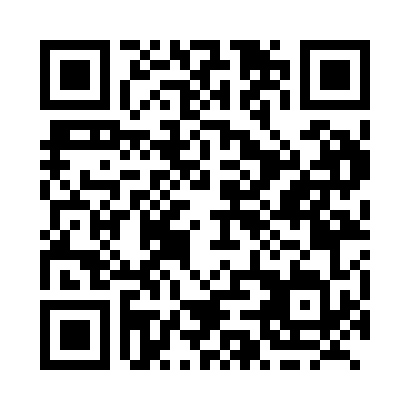 Prayer times for Adeytown, Newfoundland and Labrador, CanadaMon 1 Jul 2024 - Wed 31 Jul 2024High Latitude Method: Angle Based RulePrayer Calculation Method: Islamic Society of North AmericaAsar Calculation Method: HanafiPrayer times provided by https://www.salahtimes.comDateDayFajrSunriseDhuhrAsrMaghribIsha1Mon3:105:101:106:389:0911:092Tue3:105:111:106:389:0911:093Wed3:115:121:106:389:0811:094Thu3:115:121:106:389:0811:095Fri3:125:131:106:389:0711:096Sat3:125:141:116:389:0711:097Sun3:135:151:116:379:0711:098Mon3:135:161:116:379:0611:089Tue3:145:161:116:379:0511:0810Wed3:145:171:116:379:0511:0811Thu3:155:181:116:369:0411:0812Fri3:155:191:116:369:0311:0713Sat3:165:201:126:369:0311:0714Sun3:165:211:126:359:0211:0715Mon3:185:221:126:359:0111:0516Tue3:205:231:126:349:0011:0317Wed3:225:241:126:348:5911:0118Thu3:235:251:126:338:5811:0019Fri3:255:271:126:338:5710:5820Sat3:275:281:126:328:5610:5621Sun3:295:291:126:328:5510:5422Mon3:325:301:126:318:5410:5223Tue3:345:311:126:308:5310:5024Wed3:365:321:126:308:5210:4825Thu3:385:341:126:298:5010:4626Fri3:405:351:126:288:4910:4427Sat3:425:361:126:288:4810:4228Sun3:445:371:126:278:4710:3929Mon3:465:391:126:268:4510:3730Tue3:485:401:126:258:4410:3531Wed3:505:411:126:248:4210:33